PERANAN GURU MELALUI PENDIDIKAN INKLUSIDALAM MENANAMKAN SIKAP SOSIAL SISWADI SD NEGERI 14 MULYOHARJO PEMALANGTAHUN PELAJARAN 2018 / 2019SKRIPSISkripsi yang Ditulis untuk Memenuhi sebagian PersyaratanMemperoleh Gelar Sarjana Strata 1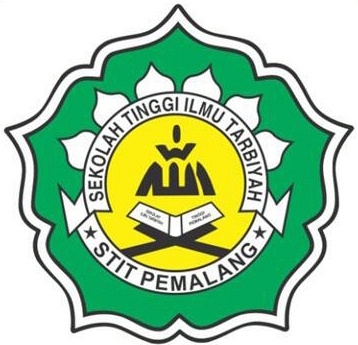 MOHAMMAD MA’ARIFNIM : 3140022PROGRAM STUDI PENDIDIKAN AGAMA ISLAM (PAI)SEKOLAH TINGGI ILMU TARBIYAH (STIT)PEMALANG2018